Мониторинг пшеницы в 2024 году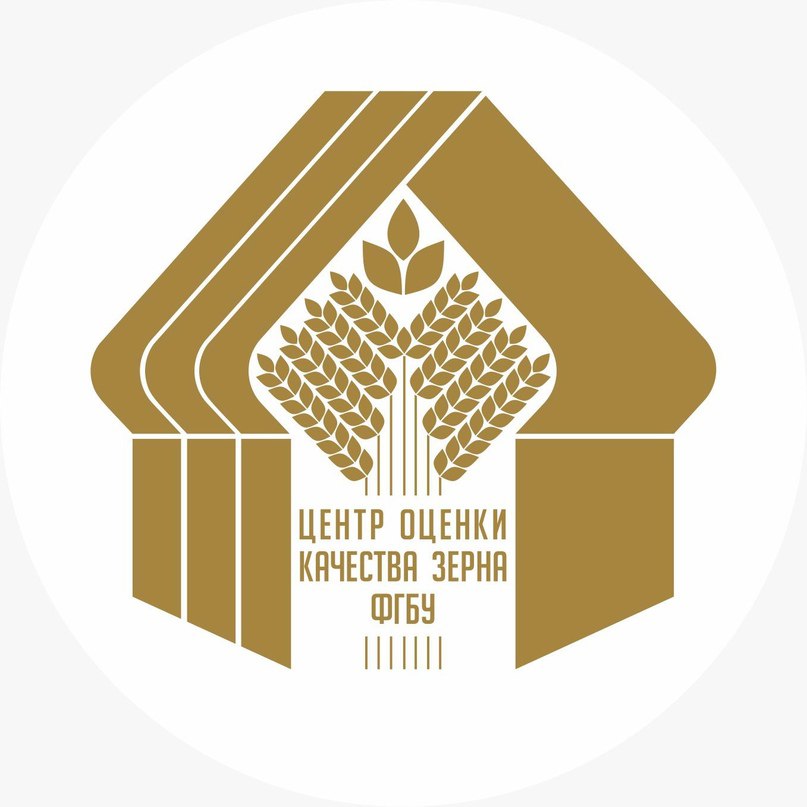 Поручением Правительства Российской Федерации на территории Краснодарского края и Республики Адыгея мониторинг будет осуществлять ИСКЛЮЧИТЕЛЬНО Новороссийский филиал ФГБУ «Центр оценки качества зерна». Лица, которые не проведут государственный мониторинг, не смогут оформить СДИЗ, продать или перевезти зерно пшеницы!Государственного мониторинга качества зерна проводится – бесплатно. Специалисты Центра оценки качества зерна, закрепленные за нашим районом:- Рашевский Александр Александрович тел. 8-918-97-27-986;- Чевтаев Дмитрий Александрович тел. 8-964-90-43-886.Для консультирования, по возникшим вопросам осуществления государственного мониторинга, или в дальнейшем для подачи уведомления о готовности партии зерна  необходимо обращаться в Новороссийский филиал ФГБУ «Центр оценки качества зерна» (г. Краснодар, ул. им. Серова, 6) на адрес электронной почты nvrskmonitoring@fczerna.ru, a также по телефонам:8 (861) 274-46-11, 274-00-44; +7-918-473-79-84, +7-918-383-44-31.